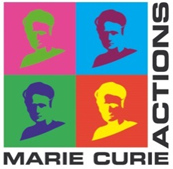 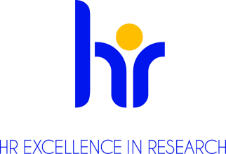 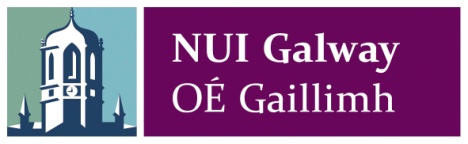 PhD Fellowships in Marie Skłodowska-Curie ActionsInnovative Training Network"PATHSENSE"(H2020-MSCA-ETN-721456)Training Network to Understand and Exploit Mechanisms of Sensory Perception in Bacteria This form should be completed and e-mailed to PATHSENSE@nuigalway.ie by 5.00 pm (GMT) on 12th May 2017. The subject line of the email should state ‘PATHSENSE application’.  The email should clearly state your top four projects in order of preference (e.g., 1ST ESR8, 2nd ESR1, 3rd ESR5 and 4th ESR2). The file naming convention for the e-mail attachment is: ‘application_applicantsurname.file extension’. For example: application_smith.docx or application_smith.pdf.Applicant detailsPlease select 4 PATHSENSE PhD projects in your order of preference [Please note that the mobility rules do not allow you to take a project in a country where you have resided for more than 12 months in the last 3 years] Please state your country of residence in the past 4 years (Modify as needed if years are split between countries)Please note: regulations of the MSCA program stipulate that researchers must not have resided or carried out their main activity (work, studies, etc.) in the country of their host organisation for more than 12 months in the 3 years immediately prior to their recruitment. Academic QualificationsDetails of your degree program(You can copy and paste this box again if you have more than 1 postgraduate qualification)Please note Applicants cannot already have been awarded a PhD Non-native English speakers are required to provide evidence of English language competency before the appointment is made. An IELTS score of 6.5 is the minimum requirement.Please respect the word limits in the following sections –material exceeding the word limit will not be considered.Work experienceInsert or delete lines as needed Academic prizes, scholarships and awardsProvide details of any such awards you have received indicating the name of the award and basis of which the award was given. (e.g. University  Entrance  Scholarship  - awarded to students with over 560 points in final school exam).Insert more lines as needed for more awardsResearch Experience and Achievements (max 600 words – any excess will not be considered)Personal Statement (max 600 words)In your opinion what is the most interesting aspect of the mechanism by which the Bacillus Stressosomes activate the sigma factor σB (300 words)ReferencesPlease provide the details of 3 people that can be contacted to provide a reference for youNameAddressEmail addressPhone NumberCountry of CitizenshipChoiceProject NumberProject SupervisorProject Institute1234YearfromtoCountry2015201420132012Primary degree Primary degree Primary degree Primary degree InstitutionCountryYear registered from:Year registered to:QualificationGrade (or Grade point average or %)Number of students in classRanking in class (if known or applicable)Description of degreee.g. Major focus on Microbiology with minor focus on biochemistry e.g. Major focus on Microbiology with minor focus on biochemistry e.g. Major focus on Microbiology with minor focus on biochemistry Has this degree been awarded and whenEmail address of institution for verificatione.g. the registration or admissions office of your university where your registration can be verified(Please note students with provisional offers will be required to provide transcripts)e.g. the registration or admissions office of your university where your registration can be verified(Please note students with provisional offers will be required to provide transcripts)e.g. the registration or admissions office of your university where your registration can be verified(Please note students with provisional offers will be required to provide transcripts)Year of programSubjectsGrade/grade point average or % for that year Place in class (if known/if applicable)Postgraduate qualifications (e.g Masters)Postgraduate qualifications (e.g Masters)Postgraduate qualifications (e.g Masters)Postgraduate qualifications (e.g Masters)InstitutionCountryYear registered from:Year registered to:QualificationGrade (or Grade point average or %)Number of students in classRanking in class (if known or applicable)Description of degreeHas this degree been awarded and whenEmail address of institution for verification Are you a native English speaker? (Y/N)If No, have you sat the IELTS test? (Y/N)What IELTS score did you obtain?Indicate any other English language qualifications you haveOther education (max 500 words)Please include any additional information relevant to your academic background or the projects you are applying for (e.g. training courses with name, location and dates; )Employer nameJob TitlefromtoDuties and responsibilitiesNameDateDescriptionIn this section please describe:Your research experience to date e.g. Research projects, publications, abstracts at meetings, patentsDetails of any skills you have which prepare you for this training programme.This provides you with the opportunity to highlight information that has not been provided elsewhere. The following topics should be addressed:Why do you wish to pursue a higher degree by research?Why have you selected these 4 projects?Why do you believe that you are suited to this field of research?Please describe how this PhD will assist you in achieving your career goals.Discuss any additional aspects which you feel will provide a better picture of your capability, motivation and interests.NameEmail addressPhone numberInstitutional addressRelationship to youe.g. final year project supervisor, lecturer, BSc programme director